Негосударственное аккредитованное некоммерческоечастное образовательное учреждение высшего образования«АКАДЕМИЯ МАРКЕТИНГА И СОЦИАЛЬНО-ИНФОРМАЦИОННЫХТЕХНОЛОГИЙ – ИМСИТ»	(г. Краснодар)Институт экономики, управления и социальных коммуникацийКафедра педагогики и межкультурных коммуникацийБ1.Б.16 ПРАВОВЕДЕНИЕАННОТАЦИЯ УЧЕБНОЙ ДИСЦИПЛИНЫдля студентов направления подготовки09.03.01 Информатика и вычислительная техникаНаправленность (профиль) образовательной программы«Автоматизированные системы обработки информации и управления»Квалификация (степень) выпускника«Бакалавр»Краснодар2020Рассмотрено и одобрено на заседании кафедры Педагогики и межкультурных коммуникаций Академии ИМСИТ,  протокол № 9 от 10 апреля 2020 года,зав. кафедрой ПиМК, доцент  __                 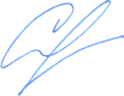  ___  ________ Н.И. Севрюгина  УТВЕРЖДАЮ                                                                           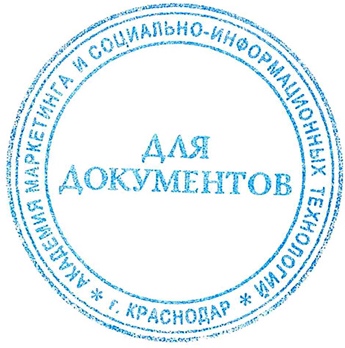 Проректор по учебной работе, доцент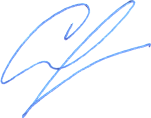 _____________     Н.И. Севрюгина     13 апреля 2020 г.Цель и задачи изучения дисциплины:Цели изучения дисциплины «Правоведение»: -сформировать у студентов общие теоретические знания о государственно-правовых явлениях и целостное представление о правовой системе Российской Федерации; -дать базовые знания (представления) по основным отраслям российского законодательства и особенно по тем, с которыми любой гражданин сталкивается в своей повседневной жизни: гражданскому праву, трудовому праву, семейному праву;-развить у студентов навыки юридического мышления; -воспитать уважительное отношение к праву и государству; -дать представление об особенностях правового регулирования будущей профессиональной деятельности.Задачи курса:-изучить ключевые категории и понятия теории государства и права и основных отраслей российского права; -сформировать и развить навыки толкования и применения норм законов и других нормативно-правовых актов; -выработать умение применять теоретические правовые знания в практической деятельности; -научить ориентироваться в нормативных правовых актах и специальной юридической литературе.Место дисциплины в структуре ОПОПДисциплина относится к базовой части блока Б1 «Дисциплины (модули)» учебного плана.Краткая характеристика учебной дисциплины (основные блоки, темы)Раздел 1. Теория государства и права.Раздел 2. Конституционное право.Раздел 3. Гражданское право.Раздел 4. Трудовое право.	Раздел 5. Семейное право.Раздел 6. Административное право.Раздел 7. Уголовное право.Компетенции, формируемые в результате освоения учебной дисциплины:ОК-2 – способностью анализировать основные этапы и закономерности исторического развития общества для формирования гражданской позиции;ОК-4 – способностью использовать основы правовых знаний в различных сферах деятельности;ОК-7 – способностью к самоорганизации и самообразованию.Знания, умения и навыки, получаемые в процессе изучения дисциплины:Знать: основные закономерности взаимодействия человека и общества;основные этапы и закономерности исторического развития России;особенности российской правовой системы и российского законодательства, систему органов государственной власти и местного самоуправления в Российской Федерации;основы правового статуса человека и гражданина в обществе, основные права, свободы и обязанности гражданина Российской Федерации;основные отрасли системы Российского права;основы правового регулирования будущей профессиональной деятельности;основы самоорганизации и самообразования.Уметь: выявлять ключевые проблемные моменты каждого этапа истории России;выявлять типологические черты и особенности сходных явлений исторического процесса, различать действия объективных и субъективных факторов, оценивать роль личности в истории;правильно толковать законы и иные нормативные правовые акты; юридически правильно квалифицировать факты и обстоятельства; принимать решения и совершать действия в точном соответствии с законом; ориентироваться в специальной юридической литературе;использовать нормативно- правовые документы, регламентирующие профессиональную деятельность;самостоятельно организовывать познавательную и профессиональную деятельность;самостоятельно работать с различными источниками информации политической тематики, свободно излагать их содержание.Владеть: способностью понимать движущие силы и закономерности исторического процесса, место человека в историческом процессе;теоретическими основами дисциплины;способами применения знаний;навыками использования нормативной литературы; развитым чувством социальной и нравственной ответственности перед собой и обществом;навыками самоорганизации и самообразования.Формы проведения занятий, образовательные технологии:Лекционные занятия: проблемные лекции, лекция – визуализация, лекция-беседа, лекция - анализ ситуаций.Практические занятия: тематические семинары, проблемные семинары, метод «круглого стола», метод «коллективной мыслительной деятельности», методы анализа проблемных ситуаций, решение ситуационных задач.Используемые инструментальные и программные средства:Средства проекции (презентации), программированного контроля (тестирования).Формы промежуточногоконтроля:Тестирование, доклад, индивидуальное собеседование, контрольная работа, коллоквиум.Общая трудоемкость изучения дисциплины: 108 ч/3 з.е.Форма итогового контроля знаний:зачёт